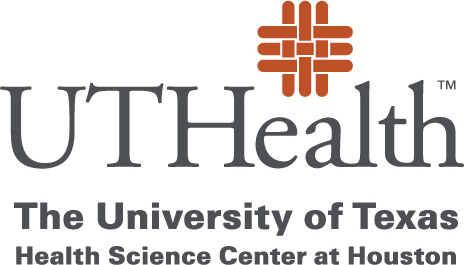 UTHealth Chemical Safety Committee - Conditionally Exempt ChemicalsConditionally exempt chemicals are a subset of chemicals on the mandatory protocol review list that are frequently reviewed at UTHealth.  The Chemical Safety Committee has voted to conditionally exempt these chemicals from protocol submission and committee review.  Instead, principal investigators (PIs) are provided with a summary safety sheet describing the agent’s toxic or hazardous characteristics and the required protective measures to be followed. The PI then acknowledges (via MUA) that they have read and understand the information on the safety sheet and will adhere to the safety recommendations and train their workers accordingly.Acrylamide	ActinomycinAllyl chlorideAzoxymethane	Bleomycin	Bromodeoxyuridine Cadmium chlorideCardiotoxinChloroformChitosanCisplatinColchicineCyclosporineCyclosporin ADirect Black 38Direct Blue 6Doxorubicin DoxycyclineEstradiolEthidium BromideEthynyldeoxyuridineFormalinGanciclovir sodiumGenetecinGold nanoparticles Iron dextran IsofluraneLead acetateLiposome-conjugated siRNANickel CompoundsLPS E. coliOsmium TetroxidePaclitaxel Silica nanodiscsStreptomycinStreptozotocinTamoxifenSilver nanoparticles TetracyclineTrichloroacetic acidUrethane